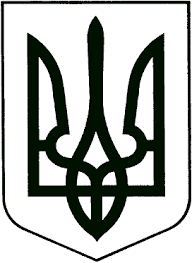 ВИКОНАВЧИЙ КОМІТЕТЗВЯГЕЛЬСЬКОЇ МІСЬКОЇ РАДИРІШЕННЯ11.10.2023                                                                                              №916Про готовність до початку опалювального сезону 2023-2024 років	Керуючись підпунктом 1 пункту а, підпунктом 2 пункту б  статті 30 Закону  України „Про місцеве самоврядування в Україні”, Законами України ,,Про теплопостачання“, ,,Про житлово-комунальні послуги“, Правилами технічної експлуатації теплових  установок і мереж, затвердженими наказом Міністерства палива та енергетики України № 71  від 14.02.2007, з метою належного функціонування господарського комплексу Звягельської міської територіальної громади в  осінньо-зимовий сезон 2023-2024 років, виконавчий комітет міської радиВИРІШИВ:1. Інформацію керівників виконавчих органів міської ради, галузей господарського комплексу міської     територіальної громади  Годуна О.В.,  Тодорович Л.М., Ващук Т.В., Боришкевич А.П., Кравчук Т.М., Широкопояса О.Ю.  про підсумки та виконання заходів підготовки ввірених їм підприємств, установ, організацій до експлуатації в осінньо-зимовий сезон 2023-2024 років взяти до уваги.2. Комунальному підприємству Звягельської міської ради „Звягельтепло“ (Тодорович Л.М.) завершити підготовку об’єктів господарського комплексу до роботи в осінньо-зимовий сезон 2023-2024 років та заповнення теплоносієм мереж теплопостачання, здійснити пусконалагоджувальні роботи систем теплопостачання та забезпечити стабільну роботу котелень міста.3. Погодити температурний графік теплової мережі комунального підприємства Звягельської міської ради „Звягельтепло“ (додається).	4. Розпочати опалювальний сезон 2023-2024 року в Звягельській міській  територіальній громаді з 8.00 год 16.10.2023 року.           5. Комунальному підприємству Звягельської міської ради „Звягельтепло“  (Тодорович Л.М.):          5.1 регулювати подачу теплоносія в залежності до температури навколишнього середовища;          5.2 для забезпечення комфортних умов у будівлях, при середньодобовій температурі навколишнього середовища до +8оС, опалювати:      - житловий фонд міста у  вечірній час з 17.00 год до 5.00 год;      - заклади освіти, що мають індивідуальні котельні, з 00.00 год до 12.00 год.          5.3 у разі зменшення середньодобової температури  навколишнього середовища нижче +8оС протягом трьох діб опалення здійснювати цілодобово.6. Керівникам комунальних служб забезпечити  безперебійну роботу  диспетчерських та аварійних служб, їх оперативне реагування  на можливі аварійні ситуації, які можуть виникати під час проходження опалювального сезону.7. Відділу інформації міської ради (Виговська А.В.) оприлюднити це рішення в  засобах масової інформації та на офіційному сайті міської ради.  8. Контроль за виконанням цього рішення покласти на заступника міського голови  Якубова В.О.Міський голова                                                                       Микола БОРОВЕЦЬДодаток до рішення виконавчого комітету міської радивід  11.10.2023  №916Температурний графік теплової мережі комунального підприємства Звягельської міської ради „Звягельтепло“Керуючий справами виконавчого комітету міської ради                                           Олександр ДОЛЯТемпература теплоносія  у подавальному трубопроводі системи опалення котелень Температура теплоносія  у подавальному трубопроводі системи опалення котелень Температура теплоносія  у подавальному трубопроводі системи опалення котелень Температура теплоносія  у подавальному трубопроводі системи опалення котелень Температуразовнішньогоповітря(° С )Температураводи на подавальному трубопроводі ,(° С )Температуразовнішньогоповітря(° С)Температураводи на подавальному трубопроводі, (° С )+1145-653+1045-754+945-856+845-957+745-1058+645-1159+545-1260+445-1361+345-1462+245-1563+145-1664045-1765-148-1866-249-1967-350-2068-451-2169-552-2270Температура теплоносія  у зворотному трубопроводі  системи опалення котеленьТемпература теплоносія  у зворотному трубопроводі  системи опалення котеленьТемпература теплоносія  у зворотному трубопроводі  системи опалення котеленьТемпература теплоносія  у зворотному трубопроводі  системи опалення котеленьТемпературазовнішньогоповітря(° С )Температураводи у зворотному трубопроводі ,(° С )Температуразовнішньогоповітря(° С)Температураводи у зворотному трубопроводі, (° С )+1136-641+1036-742+936-842+836-943+736-1043+636-1144+536-1245+436-1345+336-1446+236-1546+136-1647036-1747-138-1848-239-1948-339-2049-440-2149-540-2250